Name of Journal: World Journal of Clinical CasesManuscript NO: 43447Manuscript Type: CASE REPORTMultiple gastric angiolipomas: A case reportLou XH et al. Multiple gastric angiolipomasXin-He Lou, Wen-Guo Chen, Long-Gui Ning, Hong-Tan Chen, Guo-Qiang XuXin-He Lou, Wen-Guo Chen, Long-Gui Ning, Hong-Tan Chen, Guo-Qiang Xu, Department of Gastroenterology, The First Affiliated Hospital, College of Medicine, Zhejiang University, Hangzhou 310003, Zhejiang Province, ChinaORCID number: Xin-He Lou (0000-0003-1452-5986); Wen-Guo Chen (0000-0001-6286-1808); Long-Gui Ning (0000-0002-0409-9445); Hong-Tan Chen (0000-0002-0633-2343); Guo-Qiang Xu (0000-0003-1337-9120).Author contributions: Lou XH wrote the paper; Chen WG and Ning LG collected and analyzed the data; Chen HT performed the research; Chen HT and Xu GQ were supervisors; Xu GQ conceived and designed the study.Informed consent statement: Written informed consent was provided by the patient prior to study inclusion. All details that might disclose the identity of the subject were omitted or anonymized. Conflict-of-interest statement: The authors of this manuscript have no conflicts of interest to disclose.CARE Checklist (2016) statement: The authors have read the CARE Checklist (2016), and the manuscript was prepared and revised according to the CARE Checklist (2016). Open-Access: This article is an open-access article that was selected by an in-house editor and fully peer-reviewed by external reviewers. It is distributed in accordance with the Creative Commons Attribution Non Commercial (CC BY-NC 4.0) license, which permits others to distribute, remix, adapt, build upon this work non-commercially, and license their derivative works on different terms, provided the original work is properly cited and the use is non-commercial. See: http://creativecommons.org/licenses/by-nc/4.0/Manuscript source: Unsolicited manuscriptCorresponding author: Guo-Qiang Xu, MD, Chief Doctor, Department of Gastroenterology, The First Affiliated Hospital, College of Medicine, Zhejiang University, 79 Qingchun Road, Hangzhou 310003, Zhejiang Province, China. 1193065@zju.edu.cnTelephone: +86-571-87236729Fax: +86-571-87236611Received: November 9, 2018Peer-review started: November 12, 2018First decision: December 12, 2018Revised: January 17, 2019Accepted: February 26, 2019 Article in press: February 26, 2019Published online: March 26, 2019AbstractBACKGROUNDAngiolipoma is a benign tumor and is generally found in subcutaneous tissues. Angiolipomas are rare in the gastrointestinal tract, including the stomach. Preoperative diagnosis of the tumor is difficult, although there are several radiological examinations such as computed tomography and endoscopic ultrasound.CASE SUMMARYWe report a 24-year-old Chinese man with multiple gastric angiolipomas, with a positive stool occult blood examination. Endoscopic biopsy only showed nonspecific inflammation. Histological examination of the specimen by endoscopic snare resection showed that the tumor consisted of adipose tissues and blood vessels. We also performed a literature review. After the use of proton pump inhibitor, the fecal occult blood test was negative. Due to the difficulty of resecting multiple lesions in the stomach completely and the benign characteristics of angiolipoma, we chose to have regular upper gastrointestinal endoscopy evaluation of the lesion. No evidence of significant change in lesion size was detected after 3-years follow-up. CONCLUSIONGastric angiolipoma is rare, and benign neoplasm should be considered when lesions occur submucosally in the gastrointestinal tract. Key words: Angiolipoma; Gastric angiolipoma; Endoscopic snare resection; Case report© The Author(s) 2019. Published by Baishideng Publishing Group Inc. All rights reserved.Core tip: Angiolipoma in the gastrointestinal system is a rare entity, and angiolipoma in the stomach is extremely rare, with difficult preoperative diagnosis. We report a patient with multiple gastric angiolipomas with weakly positive stool occult blood examination. Endoscopic and radiological examinations, such as computed tomography, were used. The specimen was obtained by endoscopic snare resection for histopathological evaluation. Multiple angiolipomas in the gastrointestinal system are extremely rare in the recent literature. We also performed a brief review to investigate the clinical characteristics, diagnosis, and management of gastric angiolipoma.Citation: Lou XH, Chen WG, Ning LG, Chen HT, Xu GQ. Multiple gastric angiolipomas: A case report. World J Clin Cases 2019; 7(6): 778-784URL: https://www.wjgnet.com/2307-8960/full/v7/i6/778.htm  DOI: https://dx.doi.org/10.12998/wjcc.v7.i6.778INTRODUCTIONAngiolipomas are benign tumors made up of adipose tissue and proliferated blood vessels. They are subcutaneous tumors and are commonly found in the arms and trunk[1]. They are rarely seen in the gastrointestinal system[2]. Although endoscopic and radiological examinations can demonstrate the lesion in the gastrointestinal tract, preoperative diagnosis of angiolipomas is still difficult and the final diagnosis is dependent on histopathological evaluation[3]. According to the current literature, only four cases of gastric angiolipoma, which all occurred as a solitary lesion, have been reported[4-7] (Table 1). Here, we describe a case of multiple gastric angiolipomas diagnosed after endoscopic snare resection.CASE PRESENTATIONChief complaintsA 24­year-old man visited our hospital due to a 4-year history of a space-occupying lesion in the stomach that was detected at another hospital. He had no complaint of abdominal pain, bloody stools, or weight loss.History of present illnessHe had upper gastrointestinal hemorrhage 4 years ago and underwent an operation for right carpal tunnel syndrome. The postoperative pathology showed fibrous tissue hyperplasia collagen and adipose tissue with vascular proliferation.History of past illnessHe underwent an operation on his right arm. Personal and family historyHis family history and past medical history were both unremarkable. He had no history of using nonsteroidal anti-inflammatory drugs or other drugs that cause gastrointestinal bleeding.Laboratory examinationsDuring hospitalization, stool occult examination was weakly positive, and other routine laboratory parameters were within the normal range. Tumor markers including carcinoembryonic antigen and cancer antigen 125 were negative. Imaging examinationsComputed tomography (CT) (Figure 1) showed that the walls of the greater curvature of the stomach and the antrum were significantly thickened, and some parts had protruding nodules. Spotted calcification could be seen inside the stomach. A lesion measuring 2.7 cm in diameter was located on the greater curvature. After contrast enhancement, the lesion was progressively enhanced. The serous membrane and surrounding fat space were still clear, and there were several small lymph nodes around the stomach. Mesenchymal tumors, neurogenic tumors, and vascular-derived tumors were considered.Magnetic resonance imaging (MRI) revealed that the wall of the greater curvature was thickened and the antrum had outwardly protruding nodules. The boundary was clear and had longer signal intensity on T2-weighted images and high signal intensity on diffusion-weighted imaging. Positron emission tomography (PET)-CT showed irregular thickening of the antrum wall, with multiple nodular shadows protruding outward. Some of them had calcifications and showed mildly increased uptake of fluorodeoxyglucose with standardized uptake value of 2.3. The differential diagnosis included low-metabolic tumor, mesenchymal tumor, and lymphoma. At upper gastrointestinal endoscopy (Figure 2), mucosal thickening of the stomach wall was identified in the gastric corpus, and biopsy showed a hard texture. Multiple submucosal nodules were seen in the antrum, the duodenal bulb, and the gastric corpus extended to the cardia. Some nodules had superficial congestion and hemorrhagic spots. Other parts of the stomach appeared normal. Endoscopic biopsy of the lesion only observed unspecific chronic inflammation of the mucosa without colonization by Helicobacter pylori. At endoscopic ultrasound (EUS) (Figure 3), multiple submucosal nodularities were seen in the antrum, with a smooth surface. These nodules were located in the mucosal layer, submucosa, and muscularis propria layer and were heterogeneous mixed hypoechoic and isoechoic lesions with hyperechoic spots. The lesion was not well defined, and multiple mucosal nodes were seen on the greater curvature of the stomach. The mucosal lesion appeared hyperemic and had old bleeding spots. The mucosal layer, the submucosa, and the muscularis propria were thickened inhomogeneously, and the lesion was hypoechoic yet heterogeneous. Histological examination by diagnostic endoscopic polypectomy snare (Figure 4 and Figure 5) showed that the gastric corpus had tumor-like hyperplasia of blood vessels and adipose tissue. There was no definite fibrin thrombus, and all cells investigated cytogenetically had a normal karyotype.FINAL DIAGNOSISAccording to the imaging findings and histopathologic examination, this patient was diagnosed with multiple angiolipomas of the stomach.TREATMENTAfter the use of proton pump inhibitor, the fecal occult blood test was negative. Due to the difficulty of resecting multiple lesions in the stomach completely and the benign characteristics of angiolipoma, it was inappropriate to undertake gastrectomy. Therefore, the patient chose to have regular upper gastrointestinal endoscopy evaluation of the lesion.OUTCOME AND FOLLOW-UPDuring outpatient follow-up, he had no characteristic clinical symptoms, and the routine examinations were repeatedly normal. No evidence of significant change in lesion size was detected after 3-years follow-up. DISCUSSIONBowen[8] first defined angiolipomas in 1912, and Howard et al[9] distinguished them from lipomas histopathologically in 1960. Angiolipomas are generally subcutaneous and capsulated, most commonly on the arms and trunk in young adults[10]. They are rarely found in the gastrointestinal tract. In a literature review, we found only four cases of angiolipomas involving the stomach, and all gastric lesions were solitary. Only one case of gastrointestinal angiolipomas reported a patient with duodenal and colonic angiolipomas[11]. To the best of our knowledge, our case is the first of multiple gastric angiolipomas diagnosed after endoscopic snare resection.Gastrointestinal angiolipomas can be detected by many imaging methods including EUS, CT, or MRI before histopathological diagnosis[12,13]. EUS shows hyperechoic or isoechoic lesions in the submucosal layer[7,14,15]. Post-contrast CT does not show significant enhancement in some studies[16,17], but high-density lesions can be seen because of the different tissue composition of the lesions[13]. MRI shows the peripheral signal isointensity with a central high-intensity signal on T1-weighted and T2-weighted images[18]. PET-CT is less used for diagnosing angiolipomas and mildly increased fluorodeoxyglucose uptake can be visible on whole-body PET. The PET-CT findings are helpful to distinguish angiolipomas from malignant lesions[19-21]. We reported the first imaging findings of PET-CT of gastrointestinal angiolipomas. However, because of the lack of characteristic clinical presentations and specific findings on imaging studies, it is difficult to diagnose gastrointestinal angiolipomas before surgery. The final diagnosis is usually confirmed by surgical pathology.In our case, although gastroscopy showed multiple bulges in the stomach, the biopsy specimen obtained only revealed chronic and moderate inflammation of the mucosa without tumor cells. Combined with the CT, EUS, and PET-CT findings, we doubted the presence of tumor in the stomach and chose to obtain a specimen by endoscopic snare resection. Finally, the histopathological evaluation showed a benign lesion with proliferated blood vessels and mature adipose tissue. Three years ago, the patient complained of a swollen right hand and underwent an operation for “right carpal tunnel syndrome”. Pathologic examination showed fatty tissue with vascular proliferation that was similar to the lesion in the stomach. Angiolipomas usually occurred in the trunk and the extremity, so we suspected it was an angiolipoma in the arm. Considering the multiple lesions and benign nature, the patient and we chose to follow up any change in the lesions rather than undergo radical resection. Upper gastrointestinal examination to obtain a biopsy specimen is limited to superficial mucosa, and the features of gastric angiolipomas are nonspecific. For instance, our patient only showed weakly positive stool occult blood examination because of ulceration. Hence, the accuracy of preoperative diagnosis is not high, and the final diagnosis is mostly dependent on surgical excision. Surgical resection is the main treatment option for gastrointestinal angiolipomas, and the recurrence rate is low when the tumor is completely removed. In reported cases, patients were treated by exploratory laparotomy with mass resection[4,5]. A case of a solitary Peutz–Jeghers-type polyp with an angiolipoma in the stomach[6] was treated with distal partial gastrectomy with Bilroth I reconstruction and resection of the polyp, due to the presence of intussusception and acute bleeding. In one case, laparoscopic wedge resection was also performed successfully[7]. The size of the reported angiolipomas ranges from 0.5 cm up to 5 cm in diameter. Three cases of gastric angiolipomas were presented with moderate or severe anemia. Surgery was performed in four previous cases because all of them had bleeding. There is no international standard. So, when considering the optimal treatment, the levels of urgency and lesion size are crucial factors. During follow-up, none of the cases in the literature recurred, and the prognosis was good. However, our patient diagnosed by histopathological evaluation did not choose to have surgical excision. Because our patient has multiple gastric angiolipomas invading the muscularis propria, it would have been difficult to resect the lesions completely by endoscopic submucosal dissection. Moreover, the patient in our case was not presented with anemia and only presented with a weakly positive fecal occult blood test. In addition, angiolipoma is universally benign and symptoms are mild, and gastrectomy would lead to a deteriorating quality of life.CONCLUSIONIn conclusion, gastric angiolipoma is rare, and we should be aware of the benign neoplasm when we find lesions occurring submucosally in the gastrointestinal tract. However, we should also pay attention to the pre- and/or intraoperative histological features to avoid an erroneous diagnosis and radical resection.REFERENCES1 Lin JJ, Lin F. Two entities in angiolipoma. A study of 459 cases of lipoma with review of literature on infiltrating angiolipoma. Cancer 1974; 34: 720-727 [PMID: 4855281 DOI: 10.1002/1097-0142(197409)34:33.0.CO;2-K]2 Kacar S, Kuran S, Temucin T, Odemis B, Karadeniz N, Sasmaz N. Rectal angiolipoma: a case report and review of literature. World J Gastroenterol 2007; 13: 1460-1465 [PMID: 17457984 DOI: 10.3748/wjg.v13.i9.1460]3 Liu YJ, Karamchandani DM. Gastric Angiolipoma: A Rare Entity. Arch Pathol Lab Med 2017; 141: 862-866 [PMID: 28557598 DOI: 10.5858/arpa.2016-0239-RS]4 DeRidder PH, Levine AJ, Katta JJ, Catto JA. Angiolipoma of the stomach as a cause of chronic upper gastrointestinal bleeding. Surg Endosc 1989; 3: 106-108 [PMID: 2788928 DOI: 10.1007/BF00590911]5 McGregor DH, Kerley SW, McGregor MS. Case report: gastric angiolipoma with chronic hemorrhage and severe anemia. Am J Med Sci 1993; 305: 229-235 [PMID: 8475948 DOI: 10.1097/00000441-199304000-00006]6 Hunt J, Tindal D. Solitary gastric Peutz-Jeghers polyp and angiolipoma presenting as acute haemorrhage. Aust N Z J Surg 1996; 66: 713-715 [PMID: 8855930 DOI: 10.1111/j.1445-2197.1996.tb00724.x]7 Nam YH, Park SC, Kim HJ, Lee SW, Kim J, Choi DH, Kang CD, Lee SJ, Lee S. Angiolipoma of the stomach presenting with anaemia. Prz Gastroenterol 2014; 9: 371-374 [PMID: 25653734 DOI: 10.5114/pg.2014.47498]8 Bowen JT. Multiple subcutaneous hemangiomas, together with multiple lipomas, occurring in enormous numbers in an otherwise healthy, muscular subject. Am J Med Sci 1912; 144: 189-192 [DOI: 10.1097/00000441-191208000-00003]9 Howard WR, Helwig EB. Angiolipoma. Arch Dermatol 1960; 82: 924-931 [PMID: 13716236 DOI: 10.1001/archderm.1960.01580060078011]10 Punia RS, Jain P, Amanjit, Mohan H, Singh R. Subcutaneous angiolipomas: a clinicopathological study of 12 cases. Indian J Pathol Microbiol 2005; 48: 197-198 [PMID: 16758663]11 Mohl W, Fischinger J, Moser C, Remberger K, Zeuzem S, Stallmach A. Duodenal angiolipoma -- endoscopic diagnosis and therapy. Z Gastroenterol 2004; 42: 1381-1383 [PMID: 15592962 DOI: 10.1055/s-2004-813620]12 Jung IS, Jang JY, Ryu CB, Hong SJ, Kim JO, Cho JY, Lee JS, Lee MS, Jin SY, Shim CS, Kim BS. Angiolipoma of the duodenum diagnosed after endoscopic resection. Endoscopy 2004; 36: 375 [PMID: 15057700 DOI: 10.1055/s-2004-814213]13 Chen YY, Soon MS. Preoperative diagnosis of colonic angiolipoma: a case report. World J Gastroenterol 2005; 11: 5087-5089 [PMID: 16124075 DOI: 10.3748/wjg.v11.i32.5087]14 Tang X, Tan Y, Liu D. Angiolipoma: a rare esophageal submucosal tumor. Gastrointest Endosc 2017; 86: 399-400 [PMID: 28237393 DOI: 10.1016/j.gie.2017.02.008]15 Jensen EH, Klapman JB, Kelley ST. Angiolipoma of the esophagus: a rare clinical dilemma. Dis Esophagus 2006; 19: 203-207 [PMID: 16723000 DOI: 10.1111/j.1442-2050.2006.00567.x]16 Molinares B, Goldstein A, Varela GJ, Mesa S. Colonic angiolipoma - a rare finding in the gastrointestinal tract. Case report and review of literature. J Radiol Case Rep 2012; 6: 23-28 [PMID: 23378879 DOI: 10.3941/jrcr.v6i6.1069]17 Hang Y, Zhu CQ. Angiolipoma of the colon: A case report and literature review. J Dig Dis 2014; 15: 154-157 [PMID: 24344994 DOI: 10.1111/1751-2980.12121]18 Kwak HS, Kim CS, Lee JM. Small intestinal angiolipoma: MR imaging appearance. Abdom Imaging 2003; 28: 515-517 [PMID: 14580094 DOI: 10.1007/s00261-002-0058-7]19 Maurea S, Mainolfi C, Wang H, Varrella P, Panico MR, Klain M, Rossi R, Cremona F, Bazzicalupo L, Salvatore M. [Positron emission tomography (PET) with fludeoxyglucose F 18 in the study of adrenal masses: comparison of benign and malignant lesions]. Radiol Med 1996; 92: 782-787 [PMID: 9122472]20 Hsu CH, Yang CM, Cheng CJ. Angiolipoma detected by F-18 FDG positron emission tomography. Clin Nucl Med 2003; 28: 604-605 [PMID: 12819423 DOI: 10.1097/00003072-200307000-00019]21 Suzuki R, Watanabe H, Yanagawa T, Sato J, Shinozaki T, Suzuki H, Endo K, Takagishi K. PET evaluation of fatty tumors in the extremity: possibility of using the standardized uptake value (SUV) to differentiate benign tumors from liposarcoma. Ann Nucl Med 2005; 19: 661-670 [PMID: 16444991 DOI: 10.1007/BF02985114]P-Reviewer: Aghakhani A, Chiu CC, Ieni AS-Editor: Wang JL L-Editor: Filipodia E-Editor: Wu YXJSpecialty type: Medicine, research and experimentalCountry of origin: ChinaPeer-review report classificationGrade A (Excellent): 0Grade B (Very good): 0Grade C (Good): C, C, CGrade D (Fair): 0Grade E (Poor): 0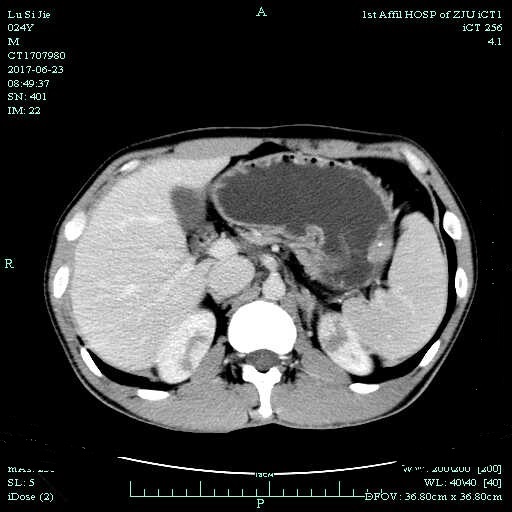 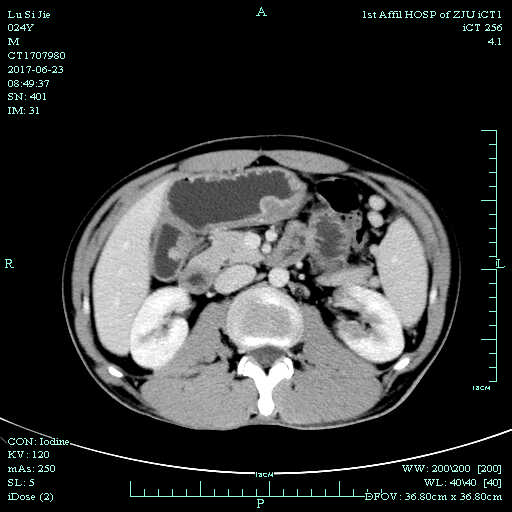 Figure 1 Abdominal computed tomography scan with contrast showed gastric wall thickening and multiple polyps with spotty calcification; progressive enhancement, suggestive of mesenchymal tumors.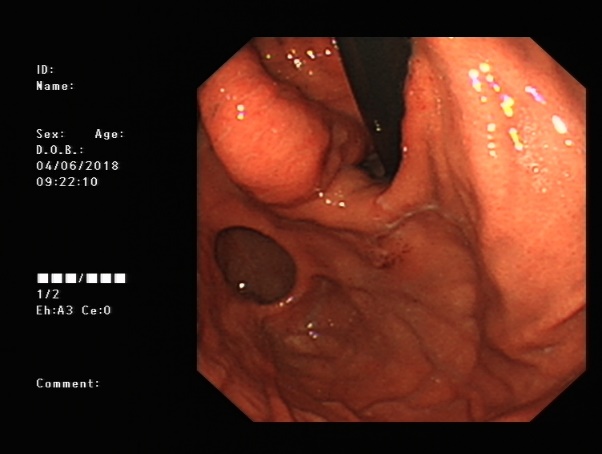 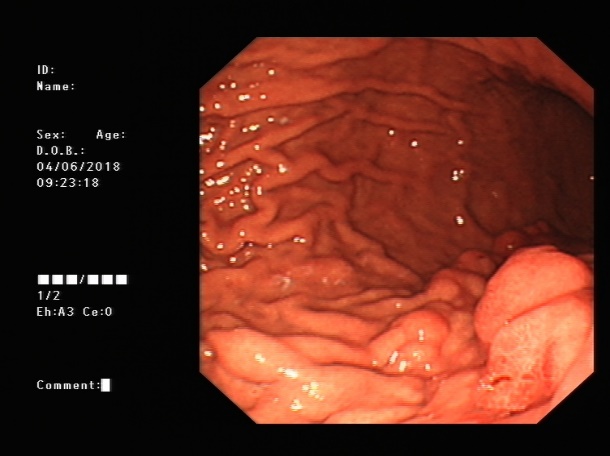 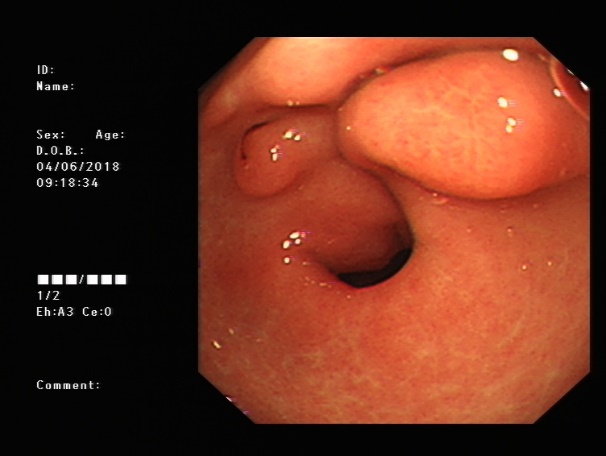 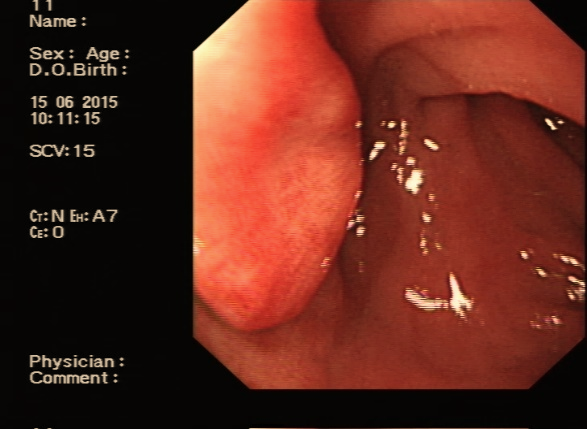 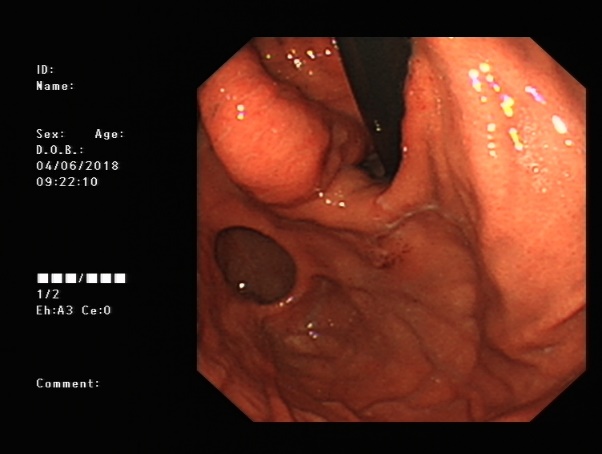 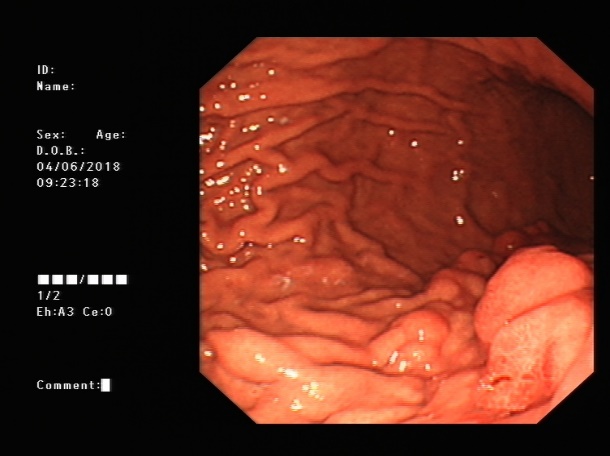 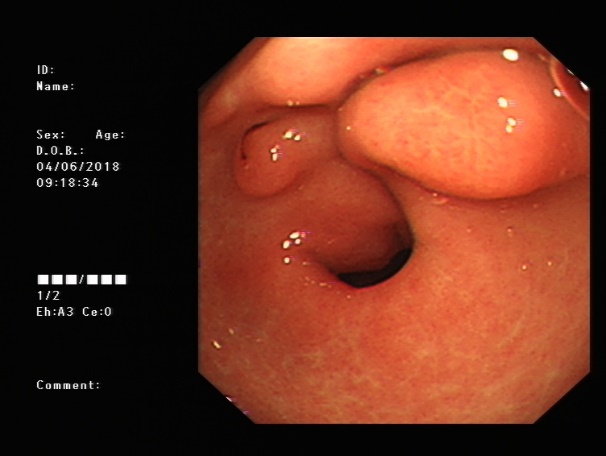 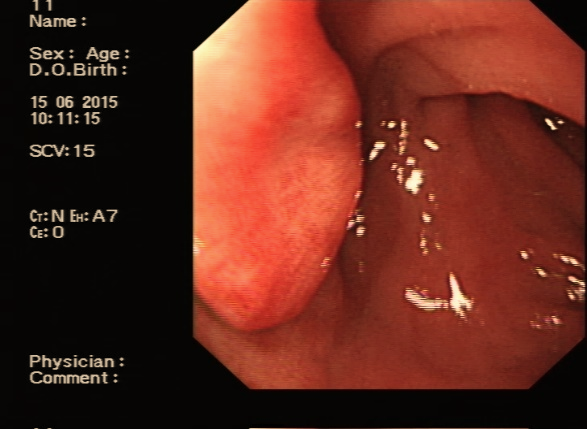 Figure 2 Upper endoscopy revealed multiple submucosal nodules in the antrum, the duodenal bulb, and the gastric body extending to the cardia. Some nodules had superficial congestion and hemorrhagic spots.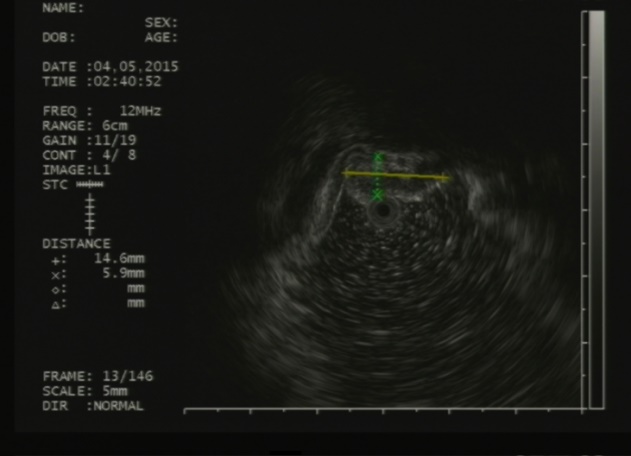 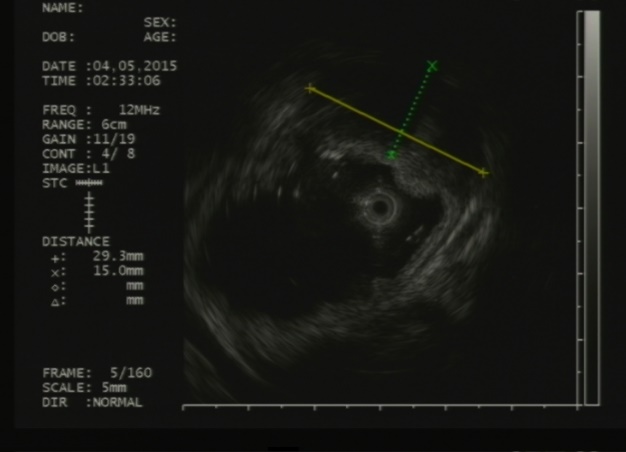 Figure 3 Endoscopic ultrasound showed heterogeneous mixed hypoechoic and iso-echoic lesions in the submucosa and the muscularis propria with hyperechoic spots.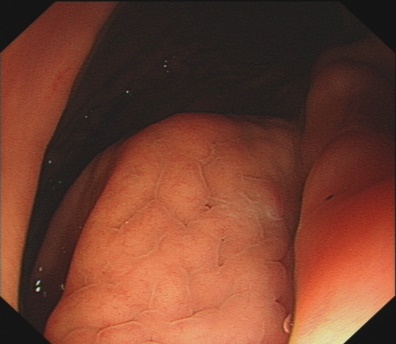 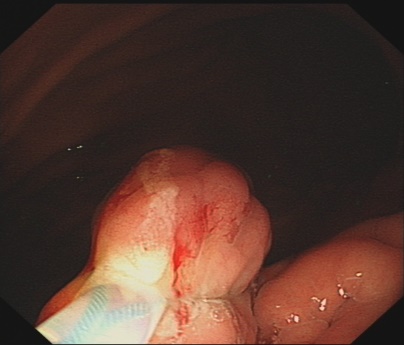 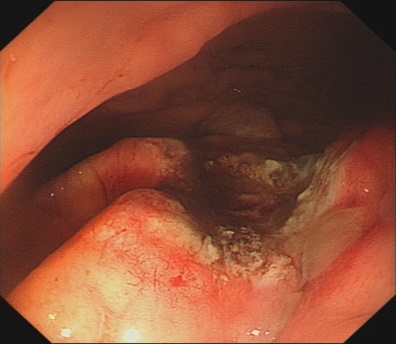 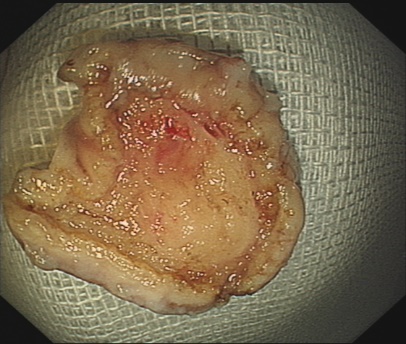 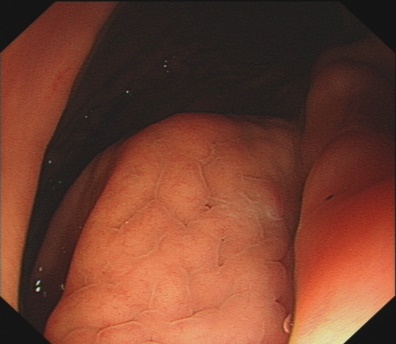 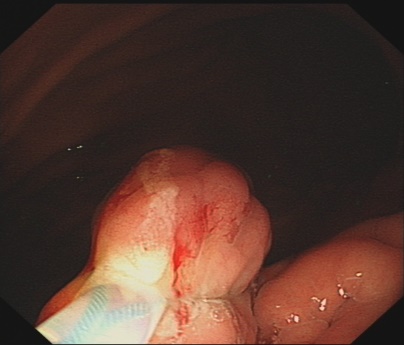 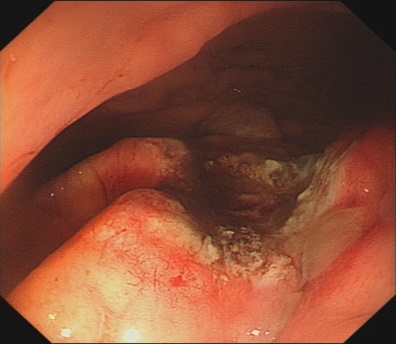 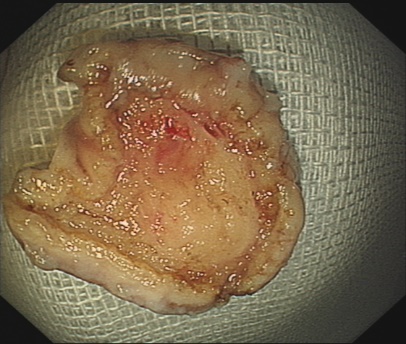 Figure 4 Diagnostic endoscopic snare resection.A                            B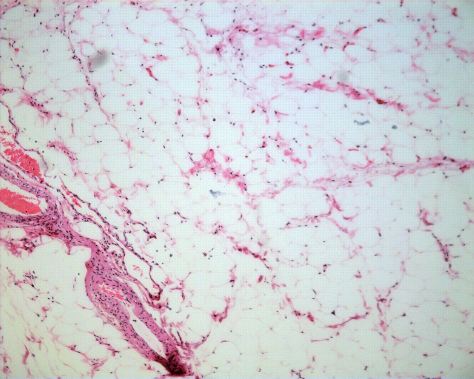 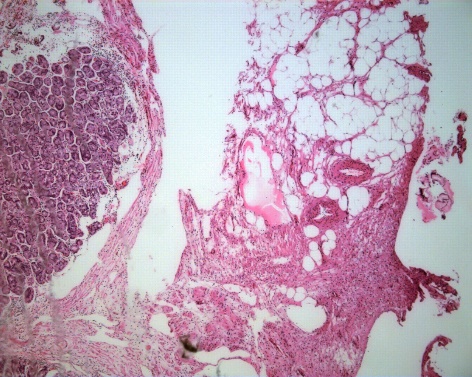 Figure 5 Histological examinations showed a mass consisting of proliferated vascular tissues and mature adipose tissue. A: HE stain, lower magnification,  50; B: Higher magnification,  100. HE: Hematoxylin and eosin.Table 1 Gastric angiolipomas defined in literatureCT: Computed tomography; EUS: Endoscopic ultrasound.Literature    Age/sexSize in cmSymptomImagingFollow-upDeRidder et al[4], 198959/M    0.6Black stoolNil1 yearsNorecurrenceMcGregor et al[5], 199369/M5  4  2Severe anemiaNil2.5 yearsNo recurrenceHunt et al[6], 199627/F8  5.5  4.5Acute gastrointestinal hemorrhageNilNot givenNam et al[7], 201458/F1.6  1.5  1.4Melena and anemiaCT: Submucosal lesion, diffuse fluid density; EUS: A polypoid mass, superficial ulceration covered with whitish exudatesNot given